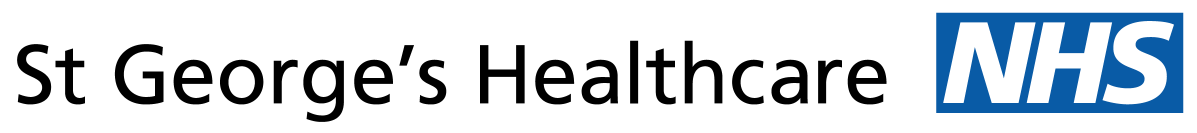 Occupational Health Department
St Georges Healthcare NHS
Blackshaw Road, LONDON
SW17 0QTFitness to Work Questionnaire – (Pre-employment)Incomplete Information will delay your starting date.Use Block Capitals in Black type please. All questions must be answered or your application will not be processed and your clearance delayedPlease note that the form is not currently compatible with apple macsOnce completed, save and email the completed questionnaire to Health.Questionnaire@stgeorges.nhs.ukYou may be required to provide additional information or attend a fitness assessment to ensure that you are fit for all of the work requirements and competencies with all reasonable adjustments that are essential.The data controller is St George’s Healthcare NHS Trust and all information is stored and processed in accordance with our entry in the Information Commissioner’s online Data Protection Register available on http://www.ico.gov.uk/.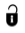 Evidence of immunity or vaccination is MANDATORY to work at St George’s Healthcare NHS Trust for the following diseases. Health clearance will not be given without this information:Measles, Mumps, Rubella, Tuberculosis and ChickenpoxYou must complete the immunity questionnaire overleaf.You must attend the Occupational Health Department on day one of your post if you cannot provide all the informationSCREENING FOR HIV, HEPATITIS B AND HEPATITIS C INFECTIONONLY FOR STAFF CARRYING OUT EXPOSURE PRONE PROCEDURES (EPP): Please see page 1 for the list of jobs that involve EPP workPlease submit a copy of the immunity screen for above infections carried out on an Identity Validated Sample (IVS) obtained in an NHS Occupational Health Department. If not, screening for the above will be carried out by the Occupational Health Department before starting and staff must attend with either their photo driving licence or passport to enable IVS screening.Occupational Health may contact you via your private email address or mobile phone as given on this form. If you do not want us to contact you by these methods, please tick this box I agree to comply with the requirements of the Occupational Health Department for immunity screen and immunisations in line with Trust policies on commencing work. I understand that refusal to comply may result in termination of my employment.I declare that all of the information provided is accurate to the best of my knowledge. I accept that any false statement or withholding of information may result in termination of my employment.Job Title:Name of Employer:Line Manager’s Name and Contact number:Department:Recruitment Officer’s name and contact number:Work-place site:Title:Gender:Male: Female:Surname:Surname:Surname:Surname:First Name(s):First Name(s):First Name(s):First Name(s):Previous Surname:Previous Surname:Previous Surname:Previous Surname:Address:
Date Of BirthDate Of BirthDate Of BirthAddress:
Home Tel: Home Tel: Home Tel: Address:
Mobile Tel:Mobile Tel:Mobile Tel:Address:
Work Tel:Work Tel:Work Tel:Address:
Email:Email:Email:GP Name:GP Address:GP Tel No:GP Address:RISKS IN YOUR RISKS IN YOUR RISKS IN YOUR RISKS IN YOUR RISKS IN YOUR RISKS IN YOUR RISKS IN YOUR RISKS IN YOUR RISKS IN YOUR RISKS IN YOUR RISKS IN YOUR Will your POST involve work with or exposure to (refer to your job description or check with your manager)Will your POST involve work with or exposure to (refer to your job description or check with your manager)Will your POST involve work with or exposure to (refer to your job description or check with your manager)Will your POST involve work with or exposure to (refer to your job description or check with your manager)Will your POST involve work with or exposure to (refer to your job description or check with your manager)Will your POST involve work with or exposure to (refer to your job description or check with your manager)Will your POST involve work with or exposure to (refer to your job description or check with your manager)Will your POST involve work with or exposure to (refer to your job description or check with your manager)Will your POST involve work with or exposure to (refer to your job description or check with your manager)Will your POST involve work with or exposure to (refer to your job description or check with your manager)Will your POST involve work with or exposure to (refer to your job description or check with your manager)Human/blood/tissues/fluidManual handling/lifting dutiesNight WorkVDU workViolenceViolenceIf you are a night worker, you are entitled to regular health assessments and these can be arranged by contacting Occupational Health Department during your employment.If you are a night worker, you are entitled to regular health assessments and these can be arranged by contacting Occupational Health Department during your employment.If you are a night worker, you are entitled to regular health assessments and these can be arranged by contacting Occupational Health Department during your employment.If you are a night worker, you are entitled to regular health assessments and these can be arranged by contacting Occupational Health Department during your employment.If you are a night worker, you are entitled to regular health assessments and these can be arranged by contacting Occupational Health Department during your employment.If you are a night worker, you are entitled to regular health assessments and these can be arranged by contacting Occupational Health Department during your employment.If you are a night worker, you are entitled to regular health assessments and these can be arranged by contacting Occupational Health Department during your employment.If you are a night worker, you are entitled to regular health assessments and these can be arranged by contacting Occupational Health Department during your employment.If you are a night worker, you are entitled to regular health assessments and these can be arranged by contacting Occupational Health Department during your employment.If you are a night worker, you are entitled to regular health assessments and these can be arranged by contacting Occupational Health Department during your employment.If you are a night worker, you are entitled to regular health assessments and these can be arranged by contacting Occupational Health Department during your employment.Will you be a worker in one of these categories of work that involves Exposure Prone Procedures:Will you be a worker in one of these categories of work that involves Exposure Prone Procedures:Will you be a worker in one of these categories of work that involves Exposure Prone Procedures:Will you be a worker in one of these categories of work that involves Exposure Prone Procedures:Will you be a worker in one of these categories of work that involves Exposure Prone Procedures:Will you be a worker in one of these categories of work that involves Exposure Prone Procedures:Will you be a worker in one of these categories of work that involves Exposure Prone Procedures:Will you be a worker in one of these categories of work that involves Exposure Prone Procedures:Will you be a worker in one of these categories of work that involves Exposure Prone Procedures:Will you be a worker in one of these categories of work that involves Exposure Prone Procedures:Will you be a worker in one of these categories of work that involves Exposure Prone Procedures:(Exposure Prone Procedures (EPP) are those procedures where the worker’s gloved hands may be in contact with sharp instruments, needle tips or sharp tissue (e.g. spicules of bone or teeth) inside a patient’s open body cavity, wound or confined anatomical space where the hands or fingertips may not be completely visible at all times).(Exposure Prone Procedures (EPP) are those procedures where the worker’s gloved hands may be in contact with sharp instruments, needle tips or sharp tissue (e.g. spicules of bone or teeth) inside a patient’s open body cavity, wound or confined anatomical space where the hands or fingertips may not be completely visible at all times).(Exposure Prone Procedures (EPP) are those procedures where the worker’s gloved hands may be in contact with sharp instruments, needle tips or sharp tissue (e.g. spicules of bone or teeth) inside a patient’s open body cavity, wound or confined anatomical space where the hands or fingertips may not be completely visible at all times).(Exposure Prone Procedures (EPP) are those procedures where the worker’s gloved hands may be in contact with sharp instruments, needle tips or sharp tissue (e.g. spicules of bone or teeth) inside a patient’s open body cavity, wound or confined anatomical space where the hands or fingertips may not be completely visible at all times).(Exposure Prone Procedures (EPP) are those procedures where the worker’s gloved hands may be in contact with sharp instruments, needle tips or sharp tissue (e.g. spicules of bone or teeth) inside a patient’s open body cavity, wound or confined anatomical space where the hands or fingertips may not be completely visible at all times).(Exposure Prone Procedures (EPP) are those procedures where the worker’s gloved hands may be in contact with sharp instruments, needle tips or sharp tissue (e.g. spicules of bone or teeth) inside a patient’s open body cavity, wound or confined anatomical space where the hands or fingertips may not be completely visible at all times).(Exposure Prone Procedures (EPP) are those procedures where the worker’s gloved hands may be in contact with sharp instruments, needle tips or sharp tissue (e.g. spicules of bone or teeth) inside a patient’s open body cavity, wound or confined anatomical space where the hands or fingertips may not be completely visible at all times).(Exposure Prone Procedures (EPP) are those procedures where the worker’s gloved hands may be in contact with sharp instruments, needle tips or sharp tissue (e.g. spicules of bone or teeth) inside a patient’s open body cavity, wound or confined anatomical space where the hands or fingertips may not be completely visible at all times).(Exposure Prone Procedures (EPP) are those procedures where the worker’s gloved hands may be in contact with sharp instruments, needle tips or sharp tissue (e.g. spicules of bone or teeth) inside a patient’s open body cavity, wound or confined anatomical space where the hands or fingertips may not be completely visible at all times).(Exposure Prone Procedures (EPP) are those procedures where the worker’s gloved hands may be in contact with sharp instruments, needle tips or sharp tissue (e.g. spicules of bone or teeth) inside a patient’s open body cavity, wound or confined anatomical space where the hands or fingertips may not be completely visible at all times).(Exposure Prone Procedures (EPP) are those procedures where the worker’s gloved hands may be in contact with sharp instruments, needle tips or sharp tissue (e.g. spicules of bone or teeth) inside a patient’s open body cavity, wound or confined anatomical space where the hands or fingertips may not be completely visible at all times).Clinical staff in A&E DepartmentRenal DialysisMidwifeStaff Bank – Doctor, Nurse, any theatre staff except administrative and portersClinical staff in A&E DepartmentRenal DialysisMidwifeStaff Bank – Doctor, Nurse, any theatre staff except administrative and portersClinical staff in A&E DepartmentRenal DialysisMidwifeStaff Bank – Doctor, Nurse, any theatre staff except administrative and portersClinical staff in A&E DepartmentRenal DialysisMidwifeStaff Bank – Doctor, Nurse, any theatre staff except administrative and portersSurgeonAny theatre staff except administrative and portersDental – Surgeon/Nurse/HygenistInterventional CardiologistInterventional RadiologistSurgeonAny theatre staff except administrative and portersDental – Surgeon/Nurse/HygenistInterventional CardiologistInterventional RadiologistSurgeonAny theatre staff except administrative and portersDental – Surgeon/Nurse/HygenistInterventional CardiologistInterventional RadiologistSurgeonAny theatre staff except administrative and portersDental – Surgeon/Nurse/HygenistInterventional CardiologistInterventional RadiologistSurgeonAny theatre staff except administrative and portersDental – Surgeon/Nurse/HygenistInterventional CardiologistInterventional RadiologistYesYesNo1.Do you have any medical condition which affects your normal day-to-day activities e.g. walking, lifting, reading, house work or continence?Do you have any medical condition which affects your normal day-to-day activities e.g. walking, lifting, reading, house work or continence?Do you have any medical condition which affects your normal day-to-day activities e.g. walking, lifting, reading, house work or continence?Do you have any medical condition which affects your normal day-to-day activities e.g. walking, lifting, reading, house work or continence?Do you have any medical condition which affects your normal day-to-day activities e.g. walking, lifting, reading, house work or continence?Do you have any medical condition which affects your normal day-to-day activities e.g. walking, lifting, reading, house work or continence?Do you have any medical condition which affects your normal day-to-day activities e.g. walking, lifting, reading, house work or continence?2.Will you require any essential special aids/equipment/ software or adaptations to undertake this job?If yes to either 1 and/or 2 please give full details on the next pageWill you require any essential special aids/equipment/ software or adaptations to undertake this job?If yes to either 1 and/or 2 please give full details on the next pageWill you require any essential special aids/equipment/ software or adaptations to undertake this job?If yes to either 1 and/or 2 please give full details on the next pageWill you require any essential special aids/equipment/ software or adaptations to undertake this job?If yes to either 1 and/or 2 please give full details on the next pageWill you require any essential special aids/equipment/ software or adaptations to undertake this job?If yes to either 1 and/or 2 please give full details on the next pageWill you require any essential special aids/equipment/ software or adaptations to undertake this job?If yes to either 1 and/or 2 please give full details on the next pageWill you require any essential special aids/equipment/ software or adaptations to undertake this job?If yes to either 1 and/or 2 please give full details on the next page3.Please indicate whether you are fit to do the following tasks/duties if they are an essential part of your proposed work (refer to your job description):If no: please give full details on the next pagePlease indicate whether you are fit to do the following tasks/duties if they are an essential part of your proposed work (refer to your job description):If no: please give full details on the next pagePlease indicate whether you are fit to do the following tasks/duties if they are an essential part of your proposed work (refer to your job description):If no: please give full details on the next pagePlease indicate whether you are fit to do the following tasks/duties if they are an essential part of your proposed work (refer to your job description):If no: please give full details on the next pagePlease indicate whether you are fit to do the following tasks/duties if they are an essential part of your proposed work (refer to your job description):If no: please give full details on the next pagePlease indicate whether you are fit to do the following tasks/duties if they are an essential part of your proposed work (refer to your job description):If no: please give full details on the next pagePlease indicate whether you are fit to do the following tasks/duties if they are an essential part of your proposed work (refer to your job description):If no: please give full details on the next pagePlease indicate whether you are fit to do the following tasks/duties if they are an essential part of your proposed work (refer to your job description):If no: please give full details on the next pagePlease indicate whether you are fit to do the following tasks/duties if they are an essential part of your proposed work (refer to your job description):If no: please give full details on the next pagePlease indicate whether you are fit to do the following tasks/duties if they are an essential part of your proposed work (refer to your job description):If no: please give full details on the next page‘X’ for Yes‘X’ for YesNot ApplicableNot ApplicableaRequired starting /finishing times, standard day-time shifts, night shifts/rotating shifts, late and early shifts, long shifts of more than 8 hours with standard rest periodsRequired starting /finishing times, standard day-time shifts, night shifts/rotating shifts, late and early shifts, long shifts of more than 8 hours with standard rest periodsRequired starting /finishing times, standard day-time shifts, night shifts/rotating shifts, late and early shifts, long shifts of more than 8 hours with standard rest periodsRequired starting /finishing times, standard day-time shifts, night shifts/rotating shifts, late and early shifts, long shifts of more than 8 hours with standard rest periodsRequired starting /finishing times, standard day-time shifts, night shifts/rotating shifts, late and early shifts, long shifts of more than 8 hours with standard rest periodsRequired starting /finishing times, standard day-time shifts, night shifts/rotating shifts, late and early shifts, long shifts of more than 8 hours with standard rest periodsbMove patients using correct techniques, transport patients by wheel chair/bed/trolley, move equipment, stand, climb stairs or walk distances that may be required, do all procedures and attend to emergencies /resuscitation as essential to your jobMove patients using correct techniques, transport patients by wheel chair/bed/trolley, move equipment, stand, climb stairs or walk distances that may be required, do all procedures and attend to emergencies /resuscitation as essential to your jobMove patients using correct techniques, transport patients by wheel chair/bed/trolley, move equipment, stand, climb stairs or walk distances that may be required, do all procedures and attend to emergencies /resuscitation as essential to your jobMove patients using correct techniques, transport patients by wheel chair/bed/trolley, move equipment, stand, climb stairs or walk distances that may be required, do all procedures and attend to emergencies /resuscitation as essential to your jobMove patients using correct techniques, transport patients by wheel chair/bed/trolley, move equipment, stand, climb stairs or walk distances that may be required, do all procedures and attend to emergencies /resuscitation as essential to your jobMove patients using correct techniques, transport patients by wheel chair/bed/trolley, move equipment, stand, climb stairs or walk distances that may be required, do all procedures and attend to emergencies /resuscitation as essential to your jobcAbility to document at pace by typing/keyboard and writing, do calculations, multi task, and use work equipment competently. This includes difficulties associated with dyslexia, dyspraxia, dyscalculia or learning difficulties.Ability to document at pace by typing/keyboard and writing, do calculations, multi task, and use work equipment competently. This includes difficulties associated with dyslexia, dyspraxia, dyscalculia or learning difficulties.Ability to document at pace by typing/keyboard and writing, do calculations, multi task, and use work equipment competently. This includes difficulties associated with dyslexia, dyspraxia, dyscalculia or learning difficulties.Ability to document at pace by typing/keyboard and writing, do calculations, multi task, and use work equipment competently. This includes difficulties associated with dyslexia, dyspraxia, dyscalculia or learning difficulties.Ability to document at pace by typing/keyboard and writing, do calculations, multi task, and use work equipment competently. This includes difficulties associated with dyslexia, dyspraxia, dyscalculia or learning difficulties.Ability to document at pace by typing/keyboard and writing, do calculations, multi task, and use work equipment competently. This includes difficulties associated with dyslexia, dyspraxia, dyscalculia or learning difficulties.dAdequate hearing and ability to communicate effectively verbally and by telephoneAdequate hearing and ability to communicate effectively verbally and by telephoneAdequate hearing and ability to communicate effectively verbally and by telephoneAdequate hearing and ability to communicate effectively verbally and by telephoneAdequate hearing and ability to communicate effectively verbally and by telephoneAdequate hearing and ability to communicate effectively verbally and by telephone4.Are there any duties in your job description that you anticipate you will not be able to fulfil? If yes, please state:Are there any duties in your job description that you anticipate you will not be able to fulfil? If yes, please state:Are there any duties in your job description that you anticipate you will not be able to fulfil? If yes, please state:Are there any duties in your job description that you anticipate you will not be able to fulfil? If yes, please state:Are there any duties in your job description that you anticipate you will not be able to fulfil? If yes, please state:Are there any duties in your job description that you anticipate you will not be able to fulfil? If yes, please state:Are there any duties in your job description that you anticipate you will not be able to fulfil? If yes, please state:Are there any duties in your job description that you anticipate you will not be able to fulfil? If yes, please state:Are there any duties in your job description that you anticipate you will not be able to fulfil? If yes, please state:Are there any duties in your job description that you anticipate you will not be able to fulfil? If yes, please state:5.If you answer YES to any of the following, please give details on the next pageIf you answer YES to any of the following, please give details on the next pageIf you answer YES to any of the following, please give details on the next pageIf you answer YES to any of the following, please give details on the next pageIf you answer YES to any of the following, please give details on the next pageIf you answer YES to any of the following, please give details on the next pageYesYesNoNoaMusculoskeletal problems:Have you had any of the following for a musculoskeletal health problem:Musculoskeletal problems:Have you had any of the following for a musculoskeletal health problem:Musculoskeletal problems:Have you had any of the following for a musculoskeletal health problem:Musculoskeletal problems:Have you had any of the following for a musculoskeletal health problem:Musculoskeletal problems:Have you had any of the following for a musculoskeletal health problem:Musculoskeletal problems:Have you had any of the following for a musculoskeletal health problem:A scan or a hospital appointment in the past two years?A scan or a hospital appointment in the past two years?A scan or a hospital appointment in the past two years?A scan or a hospital appointment in the past two years?A scan or a hospital appointment in the past two years?A scan or a hospital appointment in the past two years?Time off work or school for more than a week over the past one year?Time off work or school for more than a week over the past one year?Time off work or school for more than a week over the past one year?Time off work or school for more than a week over the past one year?Time off work or school for more than a week over the past one year?Time off work or school for more than a week over the past one year?Surgical treatment for spine or any joint/bone disorder (including childhood)?Surgical treatment for spine or any joint/bone disorder (including childhood)?Surgical treatment for spine or any joint/bone disorder (including childhood)?Surgical treatment for spine or any joint/bone disorder (including childhood)?Surgical treatment for spine or any joint/bone disorder (including childhood)?Surgical treatment for spine or any joint/bone disorder (including childhood)?Attendance to pain clinic, physiotherapy or pain relief injection within the past 2 years?Attendance to pain clinic, physiotherapy or pain relief injection within the past 2 years?Attendance to pain clinic, physiotherapy or pain relief injection within the past 2 years?Attendance to pain clinic, physiotherapy or pain relief injection within the past 2 years?Attendance to pain clinic, physiotherapy or pain relief injection within the past 2 years?Attendance to pain clinic, physiotherapy or pain relief injection within the past 2 years?bMental health problems:Have you ever had any of the following in relation to any mental ill healthMental health problems:Have you ever had any of the following in relation to any mental ill healthMental health problems:Have you ever had any of the following in relation to any mental ill healthMental health problems:Have you ever had any of the following in relation to any mental ill healthMental health problems:Have you ever had any of the following in relation to any mental ill healthMental health problems:Have you ever had any of the following in relation to any mental ill healthAn appointment to see a psychiatrist, psychotherapist, psychologist or other mental health care professional?An appointment to see a psychiatrist, psychotherapist, psychologist or other mental health care professional?An appointment to see a psychiatrist, psychotherapist, psychologist or other mental health care professional?An appointment to see a psychiatrist, psychotherapist, psychologist or other mental health care professional?An appointment to see a psychiatrist, psychotherapist, psychologist or other mental health care professional?An appointment to see a psychiatrist, psychotherapist, psychologist or other mental health care professional?Needed medication for more than 6 weeks?Needed medication for more than 6 weeks?Needed medication for more than 6 weeks?Needed medication for more than 6 weeks?Needed medication for more than 6 weeks?Needed medication for more than 6 weeks?An admission to hospital either voluntarily or under section?An admission to hospital either voluntarily or under section?An admission to hospital either voluntarily or under section?An admission to hospital either voluntarily or under section?An admission to hospital either voluntarily or under section?An admission to hospital either voluntarily or under section?Bi-polar illness, psychotic episode, schizophrenia, paranoia, obsessive compulsive disorder or personality disorder?Bi-polar illness, psychotic episode, schizophrenia, paranoia, obsessive compulsive disorder or personality disorder?Bi-polar illness, psychotic episode, schizophrenia, paranoia, obsessive compulsive disorder or personality disorder?Bi-polar illness, psychotic episode, schizophrenia, paranoia, obsessive compulsive disorder or personality disorder?Bi-polar illness, psychotic episode, schizophrenia, paranoia, obsessive compulsive disorder or personality disorder?Bi-polar illness, psychotic episode, schizophrenia, paranoia, obsessive compulsive disorder or personality disorder?Self-harm, overdose or self-induced injury?Self-harm, overdose or self-induced injury?Self-harm, overdose or self-induced injury?Self-harm, overdose or self-induced injury?Self-harm, overdose or self-induced injury?Self-harm, overdose or self-induced injury?Dependence or addiction to alcohol, illicit substances/drugs or prescribed and ‘over the counter’ medication?Dependence or addiction to alcohol, illicit substances/drugs or prescribed and ‘over the counter’ medication?Dependence or addiction to alcohol, illicit substances/drugs or prescribed and ‘over the counter’ medication?Dependence or addiction to alcohol, illicit substances/drugs or prescribed and ‘over the counter’ medication?Dependence or addiction to alcohol, illicit substances/drugs or prescribed and ‘over the counter’ medication?Dependence or addiction to alcohol, illicit substances/drugs or prescribed and ‘over the counter’ medication?Eating disorder if active within past five years?Eating disorder if active within past five years?Eating disorder if active within past five years?Eating disorder if active within past five years?Eating disorder if active within past five years?Eating disorder if active within past five years?Depression, including post-natal depression and/or anxiety needing to see the General Practitioner in the past one year?Depression, including post-natal depression and/or anxiety needing to see the General Practitioner in the past one year?Depression, including post-natal depression and/or anxiety needing to see the General Practitioner in the past one year?Depression, including post-natal depression and/or anxiety needing to see the General Practitioner in the past one year?Depression, including post-natal depression and/or anxiety needing to see the General Practitioner in the past one year?Depression, including post-natal depression and/or anxiety needing to see the General Practitioner in the past one year?cDo you, or have you suffered from, skin problems affecting hands/arms/face or other exposed areas?Do you, or have you suffered from, skin problems affecting hands/arms/face or other exposed areas?Do you, or have you suffered from, skin problems affecting hands/arms/face or other exposed areas?Do you, or have you suffered from, skin problems affecting hands/arms/face or other exposed areas?Do you, or have you suffered from, skin problems affecting hands/arms/face or other exposed areas?Do you, or have you suffered from, skin problems affecting hands/arms/face or other exposed areas?dAre you pregnant? (please inform your line manager if pregnant)Are you pregnant? (please inform your line manager if pregnant)Are you pregnant? (please inform your line manager if pregnant)Are you pregnant? (please inform your line manager if pregnant)Are you pregnant? (please inform your line manager if pregnant)Are you pregnant? (please inform your line manager if pregnant)eAre you currently receiving any treatment or regular medication (other than oral contraceptives or hormone replacement therapy - HRT) supervised by a doctor / healthcare professional?Are you currently receiving any treatment or regular medication (other than oral contraceptives or hormone replacement therapy - HRT) supervised by a doctor / healthcare professional?Are you currently receiving any treatment or regular medication (other than oral contraceptives or hormone replacement therapy - HRT) supervised by a doctor / healthcare professional?Are you currently receiving any treatment or regular medication (other than oral contraceptives or hormone replacement therapy - HRT) supervised by a doctor / healthcare professional?Are you currently receiving any treatment or regular medication (other than oral contraceptives or hormone replacement therapy - HRT) supervised by a doctor / healthcare professional?Are you currently receiving any treatment or regular medication (other than oral contraceptives or hormone replacement therapy - HRT) supervised by a doctor / healthcare professional?fCommunicable Diseases Screen:Communicable Diseases Screen:Communicable Diseases Screen:Communicable Diseases Screen:Communicable Diseases Screen:Communicable Diseases Screen:Do you suffer from chronic infection to Hepatitis B, Hepatitis C or HIV infection?Do you suffer from chronic infection to Hepatitis B, Hepatitis C or HIV infection?Do you suffer from chronic infection to Hepatitis B, Hepatitis C or HIV infection?Do you suffer from chronic infection to Hepatitis B, Hepatitis C or HIV infection?Do you suffer from chronic infection to Hepatitis B, Hepatitis C or HIV infection?Do you suffer from chronic infection to Hepatitis B, Hepatitis C or HIV infection?Do you have active symptoms of TB such as cough or fever for more than 3 weeks, blood in the phlegm, drenching night sweats, loss of weight with poor appetite?Do you have active symptoms of TB such as cough or fever for more than 3 weeks, blood in the phlegm, drenching night sweats, loss of weight with poor appetite?Do you have active symptoms of TB such as cough or fever for more than 3 weeks, blood in the phlegm, drenching night sweats, loss of weight with poor appetite?Do you have active symptoms of TB such as cough or fever for more than 3 weeks, blood in the phlegm, drenching night sweats, loss of weight with poor appetite?Do you have active symptoms of TB such as cough or fever for more than 3 weeks, blood in the phlegm, drenching night sweats, loss of weight with poor appetite?Do you have active symptoms of TB such as cough or fever for more than 3 weeks, blood in the phlegm, drenching night sweats, loss of weight with poor appetite?Do you have Immunosuppression due to an illness or medication which means that you are unable to have live vaccines such as MMR, Chickenpox or BCG (TB)?Do you have Immunosuppression due to an illness or medication which means that you are unable to have live vaccines such as MMR, Chickenpox or BCG (TB)?Do you have Immunosuppression due to an illness or medication which means that you are unable to have live vaccines such as MMR, Chickenpox or BCG (TB)?Do you have Immunosuppression due to an illness or medication which means that you are unable to have live vaccines such as MMR, Chickenpox or BCG (TB)?Do you have Immunosuppression due to an illness or medication which means that you are unable to have live vaccines such as MMR, Chickenpox or BCG (TB)?Do you have Immunosuppression due to an illness or medication which means that you are unable to have live vaccines such as MMR, Chickenpox or BCG (TB)?gDo you suffer from a medical condition which is not covered by this questionnaire but may impact on your ability to fulfil your job role? Please supply additional information on next pageDo you suffer from a medical condition which is not covered by this questionnaire but may impact on your ability to fulfil your job role? Please supply additional information on next pageDo you suffer from a medical condition which is not covered by this questionnaire but may impact on your ability to fulfil your job role? Please supply additional information on next pageDo you suffer from a medical condition which is not covered by this questionnaire but may impact on your ability to fulfil your job role? Please supply additional information on next pageDo you suffer from a medical condition which is not covered by this questionnaire but may impact on your ability to fulfil your job role? Please supply additional information on next pageDo you suffer from a medical condition which is not covered by this questionnaire but may impact on your ability to fulfil your job role? Please supply additional information on next page6.Please indicate the total number of days sick leave from work/study over the past 24 months:Please indicate the total number of days sick leave from work/study over the past 24 months:Please indicate the total number of days sick leave from work/study over the past 24 months:Please indicate the total number of days sick leave from work/study over the past 24 months:Please indicate the total number of days sick leave from work/study over the past 24 months:Please indicate the total number of days sick leave from work/study over the past 24 months:Please indicate the total number of days sick leave from work/study over the past 24 months:Please indicate the total number of days sick leave from work/study over the past 24 months:Please indicate the total number of days sick leave from work/study over the past 24 months:Please indicate the total number of days sick leave from work/study over the past 24 months:Number of DaysNumber of EpisodesReasonsPlease give additional information as indicated on the previous page in the space below. Use extra page and attach it if required. This will minimise delay in processing your health clearance and may also avoid the need for an appointment. Give details of the main symptoms, diagnosis, details of investigations, treatment and current symptoms.Attach copies of relevant medical and assessment reports (including dyslexia or workplace assessment reports). Please do not send original documents.IMMUNISATION RECORDImmunisation and vaccination details to be completed in detail. If you have not had a specific vaccine, please answer NO to the questions. Please do not answer not applicable (N/A) in the spaces.Please scan or send copies of your vaccine history/results with this completed form.IMMUNISATION RECORDImmunisation and vaccination details to be completed in detail. If you have not had a specific vaccine, please answer NO to the questions. Please do not answer not applicable (N/A) in the spaces.Please scan or send copies of your vaccine history/results with this completed form.IMMUNISATION RECORDImmunisation and vaccination details to be completed in detail. If you have not had a specific vaccine, please answer NO to the questions. Please do not answer not applicable (N/A) in the spaces.Please scan or send copies of your vaccine history/results with this completed form.IMMUNISATION RECORDImmunisation and vaccination details to be completed in detail. If you have not had a specific vaccine, please answer NO to the questions. Please do not answer not applicable (N/A) in the spaces.Please scan or send copies of your vaccine history/results with this completed form.IMMUNISATION RECORDImmunisation and vaccination details to be completed in detail. If you have not had a specific vaccine, please answer NO to the questions. Please do not answer not applicable (N/A) in the spaces.Please scan or send copies of your vaccine history/results with this completed form.IMMUNISATION RECORDImmunisation and vaccination details to be completed in detail. If you have not had a specific vaccine, please answer NO to the questions. Please do not answer not applicable (N/A) in the spaces.Please scan or send copies of your vaccine history/results with this completed form.IMMUNISATION RECORDImmunisation and vaccination details to be completed in detail. If you have not had a specific vaccine, please answer NO to the questions. Please do not answer not applicable (N/A) in the spaces.Please scan or send copies of your vaccine history/results with this completed form.IMMUNISATION RECORDImmunisation and vaccination details to be completed in detail. If you have not had a specific vaccine, please answer NO to the questions. Please do not answer not applicable (N/A) in the spaces.Please scan or send copies of your vaccine history/results with this completed form.IMMUNISATION RECORDImmunisation and vaccination details to be completed in detail. If you have not had a specific vaccine, please answer NO to the questions. Please do not answer not applicable (N/A) in the spaces.Please scan or send copies of your vaccine history/results with this completed form.IMMUNISATION RECORDImmunisation and vaccination details to be completed in detail. If you have not had a specific vaccine, please answer NO to the questions. Please do not answer not applicable (N/A) in the spaces.Please scan or send copies of your vaccine history/results with this completed form.IMMUNISATION RECORDImmunisation and vaccination details to be completed in detail. If you have not had a specific vaccine, please answer NO to the questions. Please do not answer not applicable (N/A) in the spaces.Please scan or send copies of your vaccine history/results with this completed form.IMMUNISATION RECORDImmunisation and vaccination details to be completed in detail. If you have not had a specific vaccine, please answer NO to the questions. Please do not answer not applicable (N/A) in the spaces.Please scan or send copies of your vaccine history/results with this completed form.IMMUNISATION RECORDImmunisation and vaccination details to be completed in detail. If you have not had a specific vaccine, please answer NO to the questions. Please do not answer not applicable (N/A) in the spaces.Please scan or send copies of your vaccine history/results with this completed form.YesYesNoHave you entered the UK after living abroad in the last 5 years?Have you entered the UK after living abroad in the last 5 years?Have you entered the UK after living abroad in the last 5 years?Have you entered the UK after living abroad in the last 5 years?Have you entered the UK after living abroad in the last 5 years?Have you entered the UK after living abroad in the last 5 years?Have you entered the UK after living abroad in the last 5 years?Have you entered the UK after living abroad in the last 5 years?Have you entered the UK after living abroad in the last 5 years?Have you entered the UK after living abroad in the last 5 years?If yes from which country?If yes from which country?If yes from which country?If yes from which country?If yes from which country?If yes from which country?If yes from which country?If yes from which country?If yes from which country?If yes from which country?If yes from which country?If yes from which country?If yes from which country?Is this your first post in the NHS?Is this your first post in the NHS?Is this your first post in the NHS?Is this your first post in the NHS?Is this your first post in the NHS?Is this your first post in the NHS?Is this your first post in the NHS?Is this your first post in the NHS?Is this your first post in the NHS?Is this your first post in the NHS?Have you been in healthcare training in the UK or working in the NHS continuously for the past 5 years?Have you been in healthcare training in the UK or working in the NHS continuously for the past 5 years?Have you been in healthcare training in the UK or working in the NHS continuously for the past 5 years?Have you been in healthcare training in the UK or working in the NHS continuously for the past 5 years?Have you been in healthcare training in the UK or working in the NHS continuously for the past 5 years?Have you been in healthcare training in the UK or working in the NHS continuously for the past 5 years?Have you been in healthcare training in the UK or working in the NHS continuously for the past 5 years?Have you been in healthcare training in the UK or working in the NHS continuously for the past 5 years?Have you been in healthcare training in the UK or working in the NHS continuously for the past 5 years?Have you been in healthcare training in the UK or working in the NHS continuously for the past 5 years?BCG vaccineBCG vaccineDo you have a BCG scar?Do you have a BCG scar?Do you have a BCG scar?Have you had a Heaf test or Mantoux test for TB?Have you had a Heaf test or Mantoux test for TB?Have you had a Heaf test or Mantoux test for TB?What were the results of the Heaf/Mantoux?What were the results of the Heaf/Mantoux?What were the results of the Heaf/Mantoux?What were the results of the Heaf/Mantoux?What were the results of the Heaf/Mantoux?Yes: No: Yes:No: No: Grade/Size: Grade/Size: Grade/Size: Grade/Size: Grade/Size: Date:Scar Size:mmmmYes: No: No: Date:Date:Date:Date:Date:Hepatitis B primaryCourseHepatitis B primaryCourseYes:No:No:Dates of injectionsDates of injectionsDates of injectionsDates of injectionsDates of injectionsDates of injectionsDates of injectionsDates of injectionsHepatitis B Booster(s)Hepatitis B Booster(s)Yes:No:No:Dates of injectionsDates of injectionsDates of injectionsDates of injectionsDates of injectionsDates of injectionsDates of injectionsDates of injectionsHepatitis B Surface Antibody levelHepatitis B Surface Antibody levelYes:No:No:Date of test and result (miu/ml):Date of test and result (miu/ml):Date of test and result (miu/ml):Date of test and result (miu/ml):Date of test and result (miu/ml):Date of test and result (miu/ml):Date of test and result (miu/ml):Date of test and result (miu/ml):Hepatitis B SurfaceAntigen (IVS)Hepatitis B SurfaceAntigen (IVS)Yes:No:No:Date of test and result:Date of test and result:Date of test and result:Date of test and result:Date of test and result:Date of test and result:Date of test and result:Date of test and result:Hepatitis C Antibody (IVS)Hepatitis C Antibody (IVS)Yes:No:No:Date of test and result:Date of test and result:Date of test and result:Date of test and result:Date of test and result:Date of test and result:Date of test and result:Date of test and result:HIV Antibody (IVS)*HIV Antibody (IVS)*Yes:No:No:Date of test and result:Date of test and result:Date of test and result:Date of test and result:Date of test and result:Date of test and result:Date of test and result:Date of test and result:Have you had chickenpox / shingles?Have you had chickenpox / shingles?Yes:No:No:Have you had a blood test for chicken pox / varicella/VZV?Have you had a blood test for chicken pox / varicella/VZV?Have you had a blood test for chicken pox / varicella/VZV?Have you had a blood test for chicken pox / varicella/VZV?Have you had a blood test for chicken pox / varicella/VZV?Have you had a blood test for chicken pox / varicella/VZV?Have you had a blood test for chicken pox / varicella/VZV?Have you had a blood test for chicken pox / varicella/VZV?Yes: Yes: No: No: Date & result: Date & result: Date & result: Date & result: Have you had Chickenpox vaccine?Have you had Chickenpox vaccine?Have you had Chickenpox vaccine?Have you had Chickenpox vaccine?Yes:Yes:No:No:If yes Date of 1st DoseIf yes Date of 1st DoseIf yes Date of 1st DoseIf yes Date of 1st DoseDate of 2nd DoseDate of 2nd DoseDate of 2nd DoseDate of 2nd DoseHave you had MMRvaccinations?Have you had MMRvaccinations?Yes:Yes:No:Exact Dates of combined MMR Vaccinations 2. Exact Dates of combined MMR Vaccinations 2. Exact Dates of combined MMR Vaccinations 2. Exact Dates of combined MMR Vaccinations 2. Exact Dates of combined MMR Vaccinations 2. Exact Dates of combined MMR Vaccinations 2. Exact Dates of combined MMR Vaccinations 2. Exact Dates of combined MMR Vaccinations 2. Have you had a Rubella blood test? 
Yes  No Date of Test Result: Have you had a Rubella blood test? 
Yes  No Date of Test Result: Have you had a Measles blood test? 
Yes  No Date of Test Result: Have you had a Measles blood test? 
Yes  No Date of Test Result: Have you had a Measles blood test? 
Yes  No Date of Test Result: Have you had a Mumps blood test? 
Yes  No Date of Test Result: Have you had a Mumps blood test? 
Yes  No Date of Test Result: Have you had a Mumps blood test? 
Yes  No Date of Test Result: Have you had a Mumps blood test? 
Yes  No Date of Test Result: Have you had a Mumps blood test? 
Yes  No Date of Test Result: Have you had a Mumps blood test? 
Yes  No Date of Test Result: Have you had a Mumps blood test? 
Yes  No Date of Test Result: Have you had a Mumps blood test? 
Yes  No Date of Test Result: Vaccination for Diphtheria& Pertussis 
(whooping cough)Vaccination for Diphtheria& Pertussis 
(whooping cough)Dates of injectionsDates of injectionsDates of injectionsDate of boosters:Date of boosters:Date of boosters:Date of boosters:Tetanus Primary CourseTetanus Primary CourseDates of injectionsDates of injectionsDates of injectionsTetanus Boosters:Tetanus Boosters:Tetanus Boosters:Tetanus Boosters:Dates of injectionsDates of injectionsDates of injectionsDates of injectionsPolio Primary CoursePolio Primary CourseDates of injectionsDates of injectionsDates of injectionsPolio BoostersPolio BoostersPolio BoostersPolio BoostersDates of injectionsDates of injectionsDates of injectionsDates of injectionsName:Date: